Complete the following equations with the correct factor:3 x 4 = 12 = 2 x 68 x 3 = 24 = 6 x 4Encircle the numbers that have 6 as a factor:Determine the factors of the following.4.  Factors of 18? 1, 2, 3, 6, 9, 185.  Factors of 27? 1, 3, 9, 27123456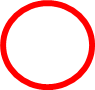 7891011121314151617181920212223242526272829303132333435363738394041424344454647484950